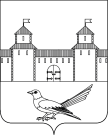 от 23.05.2016  № 604-рО признании утратившими  силу распоряженийадминистрации муниципального образованияТолкаевский  сельсовет Сорочинского  районаОренбургской области           На основании  Закона Оренбургской области от 15 декабря . N 2824/781-V-ОЗ "Об объединении муниципальных образований Сорочинского района Оренбургской области с городским округом город Сорочинск", в соответствии со статьями 32, 35, 40 Устава муниципального образования Сорочинский городской округ Оренбургской области:1. Признать утратившими силу следующие распоряжения администрации муниципального образования Толкаевский сельсовет Сорочинского  района Оренбургской области:           1.1. распоряжение администрации муниципального образования Толкаевский сельсовет Сорочинского района от 22.01.2015 № 4-р «Об утверждении правил присвоения, изменения и аннулирования адресов»;1.2. распоряжение администрации муниципального образования Толкаевский сельсовет Сорочинского района от 30.12.2014 № 65-р «О представлении гражданами, претендующими на замещение должностей муниципальной службы, и муниципальными служащими сведений о доходах, об имуществе и обязательствах имущественного характера»;1.3. распоряжение администрации муниципального образования Толкаевский сельсовет Сорочинского района от 18.11.2014 № 59-р «О создании и работе штаба оповещения и пункта сбора муниципального образования Толкаевский сельсовет (ШО и ПСМО), назначении его администрации»;1.4. распоряжение администрации муниципального образования Толкаевский сельсовет Сорочинского района от 23.05.2014 № 27-р «О создании штаба оповещения и пункта сбора муниципального образования Толкаевский сельсовет и назначении должностных лиц ШО и ПСМО»;1.5. распоряжение администрации муниципального образования Толкаевский сельсовет Сорочинского района от 20.02.2014 № 9-р «О создании эвакуационных органов Толкаевского сельсовета на особый период»;1.6. распоряжение администрации муниципального образования Толкаевский сельсовет Сорочинского района от 15.12.2009 № 106-р «Об утверждении Порядка уведомления о фактах обращения в целях склонения муниципального служащего к совершению коррупционных правонарушений»;1.7. распоряжение администрации муниципального образования Толкаевский сельсовет Сорочинского района от 28.06.2006 № 36-р «О порядке ведения реестра расходных обязательств Толкаевского сельсовета Сорочинского района Оренбургской области»;1.8. распоряжение администрации муниципального образования Толкаевский сельсовет Сорочинского района от 23.08.2006 № 44-р «О разработке, применении и мониторинге перспективного финансового плана муниципального образования Толкаевский сельсовет Сорочинского района Оренбургской области»;1.9. распоряжение администрации муниципального образования Толкаевский сельсовет Сорочинского района от 13.10.2006 № 58-ра «О повышении тарифных ставок (окладов) работников муниципальных учреждений Толкаевского сельсовета Сорочинского района Оренбургской области»;1.10. распоряжение администрации муниципального образования Толкаевский сельсовет Сорочинского района от 10.09.2008 № 67-р «Об определении пунктов временного размещения, пунктов длительного проживания на территории МО Толкаевский сельсовет Сорочинского района»;           2. Настоящее распоряжение  вступает в силу после его официального опубликования в информационном бюллетене «Сорочинск официальный» и подлежит размещению на портале муниципального образования Сорочинский городской округ Оренбургской области.Глава муниципального образования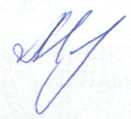 Сорочинский городской округ                                                                                      Т.П.МелентьеваРазослано: в дело, ликвидационной комиссии, Толкаевскому ТО, информационный бюллетень, Вагановой Е.В., государственно-правовому  управлению,  прокуратуреАдминистрация Сорочинского городского округа Оренбургской областиР А С П О Р Я Ж Е Н И Е 